Конспект НОД по развитию речи в старшей группе «Заучивание стихотворения И. Сурикова «Детство»Подготовила и провела воспитатель Минаева А.В., январь, 2020ЦЕЛЬ: Познакомить детей с новым поэтическим произведением.Задачи:1. Познакомить с творчеством И.З. Сурикова; разучить стихотворение с использованием схематического рисунка (Приложение 1)2. Развивать память, внимание, умение соотносить схематический рисунок с текстом.3.Развивать образное мышление, воображение, понимание дружбы и взаимопомощи.4. Воспитывать эмоциональную отзывчивость на картины зимней природы и взаимоотношения детей.Материалы и оборудование: портрет И.З. Сурикова, иллюстрация на тему «Зимние забавы», схематический рисунок к стихотворению; акварельные краски, альбомы для рисования.Образовательные области: «Коммуникативно-личностное развитие», «Художественно-эстетическое развитие».I Вводная часть1.1. Внесение портрета писателя и рассказ о его творчестве воспитателемРебята, посмотрите внимательно на портрет, на нем изображен Иван Захарович Суриков.Иван Захарович родился в деревне Новоселовка Ярославской губернии. Поэт-самоучка. Он очень любил читать книги, художественную литературу, особенно ему нравилось читать стихи русского поэта А. С. Пушкина. И вот Иван однаждыпопробовал написать собственное стихотворение, и у него это получилось. Конечно, признание и успех пришли к молодому поэту Сурикову не сразу. Но теперь стихотворения Ивана Захаровича Сурикова любят читать и взрослые и дети.Все его стихи связаны с традициями народа. Он очень любил писать стихи для детей, и очень любил родную природу. Вот видите ребята, какой замечательный русский поэт – Иван Захарович Суриков.1.2. Пальчиковая гимнастика «Мартышки и книжки»А сейчас я с вами проведу пальчиковую гимнастику, которая называется «Мартышки и книжки», приготовили руки и пальцы, и повторяем за мной:Две проказницы мартышки (Выполнять движения,Полистать любили книжки (Движения,соответствующие тексту)Потрясти их, полизатьИ как будто почитать.Ловко принялись за дело (Показать руками «очки»)И очки они надели.К носу книжку поднесли, (Две ладошки приблизить к лицу)Вдруг подальше отвели. (Ладошки отдалить от лица)Ничего в очках не видно.И мартышкам так обидно! (Вытираем щечки, «слезы»)Молодцы, встряхнули руки.II Основная часть2.1. Сообщение целиРебята, сегодня на занятии мы с вами познакомимся со стихотворением Ивана Сурикова «Детство»2.2. Чтение стихотворения воспитателемСейчас я вам прочитаю это стихотворение, послушайте его внимательно:Вот моя деревня; Вот мой дом родной;Вот качусь я в санках, По горе крутой;Вот свернулись санки, И я на бок – хлоп!Кубарем качуся Под гору, в сугроб.И друзья-мальчишки, Стоя надо мной,Весело хохочут Над моей бедой.Вот такое замечательное стихотворение написал Иван Захарович.2.3. Беседа по содержанию стихотворенияВот вы ребята послушали одно из стихотворений Ивана Сурикова, а теперь скажитеА) Вопросы к детямДети, как называется стихотворение? («Детство»)А кто написал данное стихотворение? (Иван Захарович Суриков).Хорошо! Давайте все вместе скажем, как зовут автора (Иван Захарович Суриков). Теперь, Ваня, скажи ты? (Иван Захарович Суриков, и ты, Ксюша, повтори имя автора (Иван Захарович Суриков). Молодцы!Скажите ребята, как автор говорит о своей деревне? (С теплотой)Вова, скажи, пожалуйста, как именно автор говорит о деревне (Вот моя деревня, вот мой дом родной). Хорошо.А теперь скажите мне, пожалуйста, как автор говорит о друзьях мальчика? (И друзья-мальчишки, стоя надо мной, весело хохочут над моей бедой.). Очень хорошо.Б) Словарная работаВ стихотворении встретилось выражение «Кубарем качуся», а вы знаете что такое «Кубарь»? (Нет). «Кубарь» ребята, это особый тяжелый мяч, который чем-то подгоняют. Давайте скажем все вместе слово «Кубарь» (Кубарь, хорошо, а теперь Дима (Кубарь). Отлично. Значит, выражение «Катится кубарем» - это перевертываться во время движения или падения.В) Работа над выразительностьюДети, а скажите, как вы думаете, как говорит автор – И. З. Суриков, о месте где он живет, с какой интонацией? (Ему нравится его дом, поэтому он говорит с заботой и любовью). Молодцы. Сейчас я вам, покажу как автор говорит о своем родном краю, а вы повторите, с выражением и любовью (Вот моя деревня, вот мой дом родной). Арина, попробуй ты (Вот моя деревня, вот мой дом родной). Хорошо, а теперь, Глеб, попробуй ты (Вот моя деревня, вот мой дом родной).Ребята, предлагаю вам немного размяться!(Физкультминутка «Мы с тобой снежок лепили»)2.4. Повторное чтение стихотворения с установкой на заучивание, с помощью схематического рисунка (Приложение 1)Ребята, сейчас я вам прочту стихотворение еще раз, но теперь вы должны слушать очень внимательно, потому что мы с вами его выучим, а чтобы легче было запомнить стихотворение нам в помощь послужит эта таблица, с картинками. Итак, приготовились:2.5. Чтение стихотворения детьми, с опорой на мнемотаблицу.Ребята, давайте попробуем прочитать стихотворение по данным иллюстрациям (картинки из таблицы).А) Чтение 2-3 детей по таблице.Б) Чтение стихотворения ребенком с хорошей памятью2.6. Индивидуальная работаЕсли у вас будут затруднения, то ребята, которые хорошо запомнили стихотворение, вам помогут, либо это сделаю я.2.7. Процессуальная оценкаВлада, скажи тебе понравилось, как рассказали ребята стихотворения? (Да, а почему тебе понравилось? (Потому что они читали стихотворение с выражением, и могли пользоваться картинкой, чтобы вспомнить, и это у них получилось). Валера, а скажи тебе понравилось, как читала стихотворение Зарина? (Да, она почти не подсматривала на картинки, а хорошо запомнила стихотворение, и рассказала его с выражением). Да, ребята, вы действительно очень хорошо, рассказали стихотворение.III Заключительная часть3.1. Продуктивная деятельность детей – рисунок на тему.3.2. РефлексияРебята, скажите, пожалуйста, какое стихотворение мы с вами учили? (Вот моя деревня). Верно.Кто написал это стихотворение? (Иван Захарович Суриков). Замечательно.Какое новое слово мы с вами узнали? (Кубарь)А что оно обозначает? (Вертеться, как волчок(мяч)). Отлично!Теперь вы немного поиграете, и мы с вами постараемся нарисовать рисунок на тему: «Как я катался с горки»А дома, я думаю, вы обязательно расскажете своим родителям это замечательное стихотворение И.З.Сурикова «Детство»!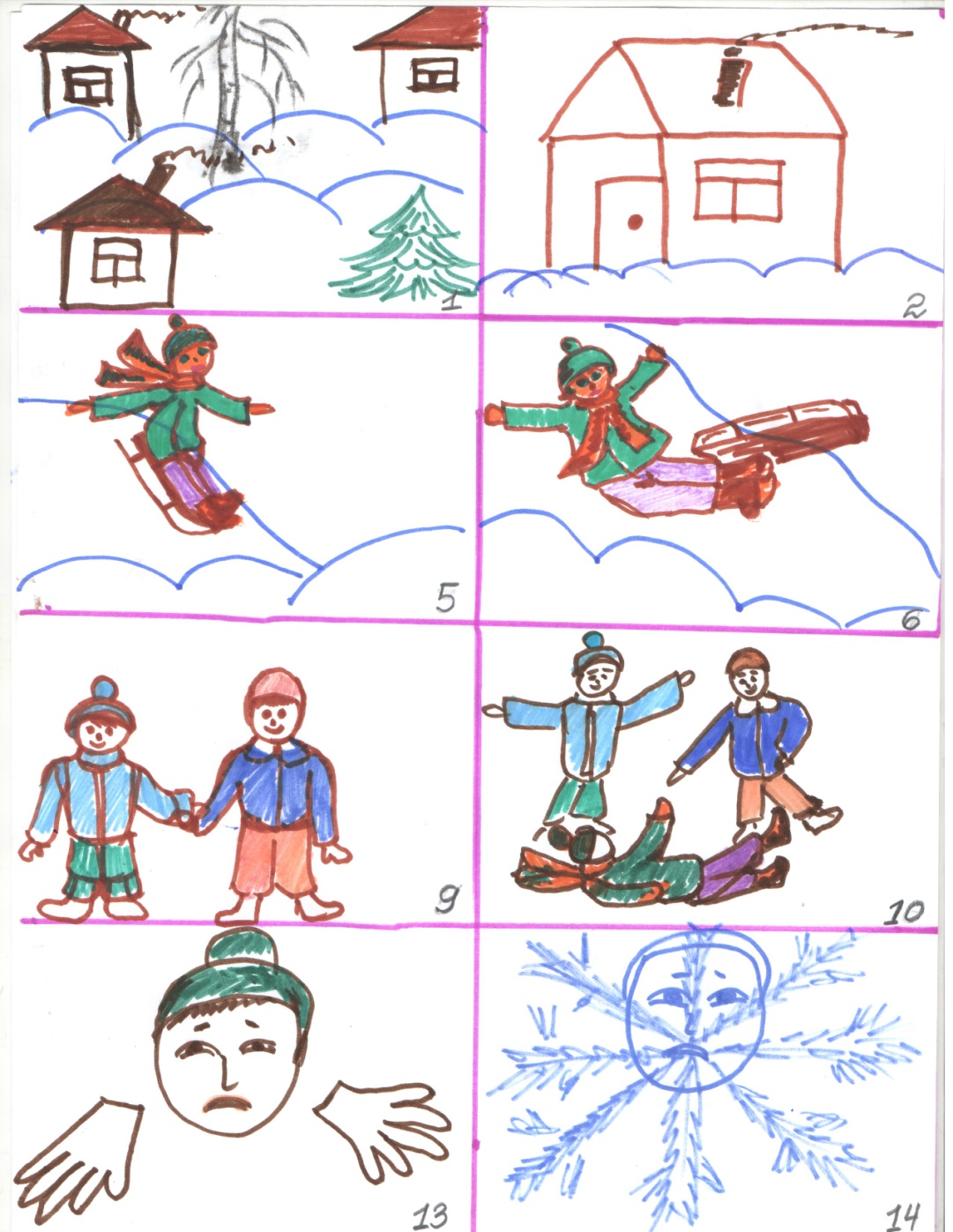 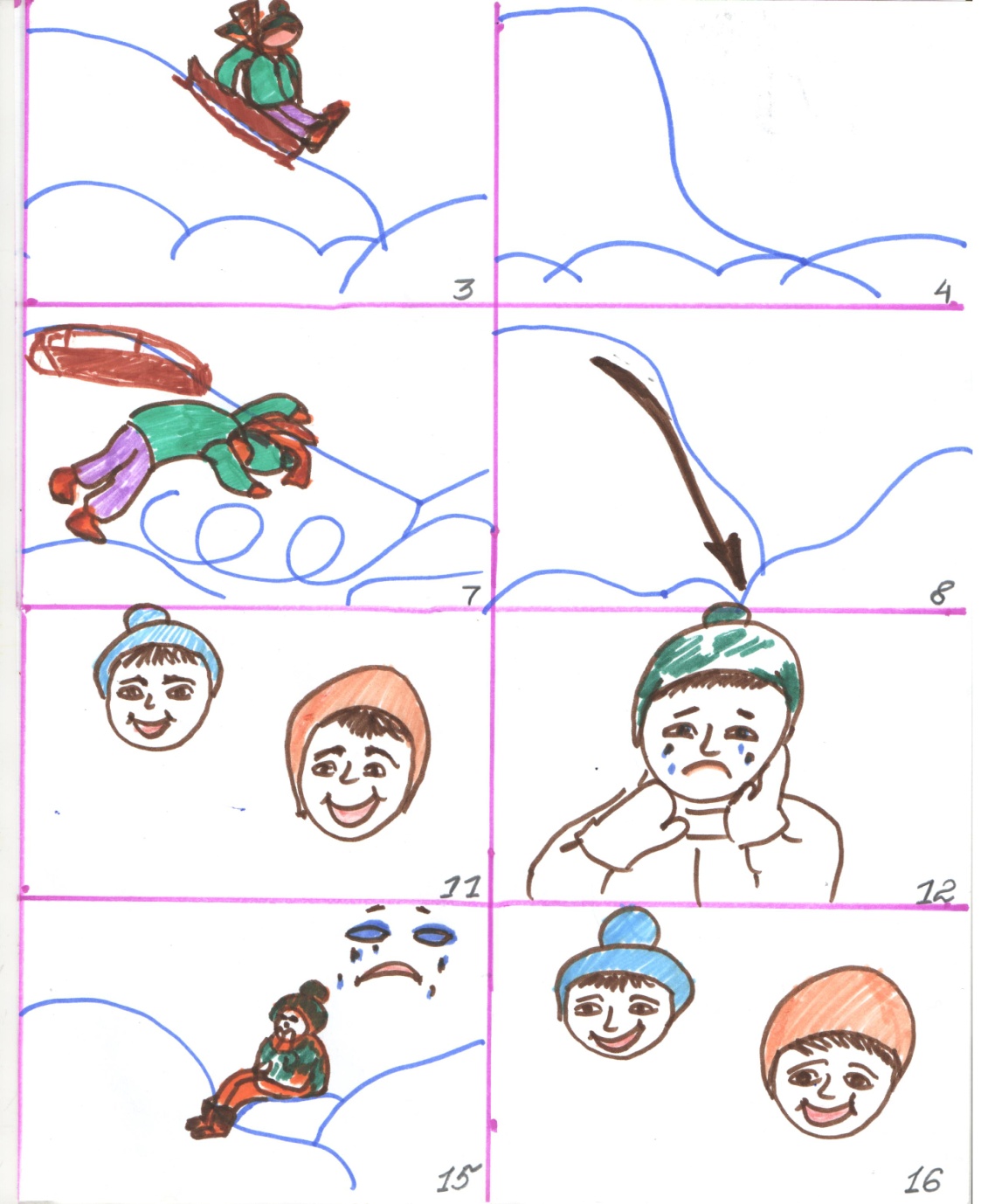 